ПРОЕКТ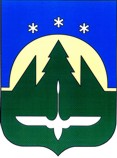 АДМИНИСТРАЦИЯ ГОРОДА ХАНТЫ-МАНСИЙСКАХанты-Мансийского автономного округа-ЮгрыПОСТАНОВЛЕНИЕот  _________________                                                                          №  _____О внесении изменений в постановлениеАдминистрации города Ханты-Мансийскаот 03.02.2014 № 52 «О размереплаты, взимаемой с родителей (законныхпредставителей) за присмотр и уход за детьми,осваивающими образовательные программыдошкольного образования в муниципальныхдошкольных образовательных организациях,осуществляющих образовательную деятельность,и порядке ее взимания»В целях приведения муниципальных нормативных правовых актов в соответствие с действующим законодательством Российской Федерации, руководствуясь статьей 71 Устава города Ханты-Мансийска внести в постановление Администрации города Ханты-Мансийска от 03.02.2014 № 52 «О размере платы, взимаемой с родителей (законных представителей) за присмотр и уход за детьми, осваивающими образовательные программы дошкольного образования в муниципальных дошкольных образовательных организациях, осуществляющих образовательную деятельность, и порядке ее взимания» следующие изменения:1. В приложении к Порядку взимания родительской платы в муниципальных дошкольных образовательных организациях, осуществляющих образовательную деятельность слова «справка органов опеки и попечительства» заменить словами «постановление Администрации города Ханты-Мансийска о назначении гражданина опекуном (попечителем) ребенку».2. Настоящее постановление вступает в силу после дня его официального опубликования.Глава Администрации города Ханты-Мансийска                                                                              М.П. РяшинЛИСТ СОГЛАСОВАНИЯк проекту постановления Администрации города Ханты-Мансийска «О внесении изменений в постановление Администрации города Ханты-Мансийска от 03.02.2014 № 52 «О размере платы, взимаемой с родителей (законных представителей) за присмотр и уход за детьми, осваивающими образовательные программы дошкольного образования в муниципальных дошкольных образовательных организациях, осуществляющих образовательную деятельность, и порядке ее взимания». (документ является МНПА)Проект вносит: Личкун Юрий Михайлович – директор Департамента образования Администрации города Ханты-Мансийска, тел. 32-83-80.Исполнитель: Зименко Алексей Сергеевич – начальник юридического и контрольно-ревизионного отдела МКУ «Управление по учету и контролю финансов образовательных учреждений города Ханты-Мансийска», тел. 32-61-91.Согласовано: МУНИЦИПАЛЬНОЕ ОБРАЗОВАНИЕХАНТЫ-МАНСИЙСКОГО АВТОНОМНОГО ОКРУГАГОРОДСКОЙ ОКРУГ ГОРОД ХАНТЫ-МАНСИЙСКДЕПАРТАМЕНТ ОБРАЗОВАНИЯ АДМИНИСТРАЦИИ ГОРОДА ХАНТЫ-МАНСИЙСКАул. Чехова ул., д.71, г. Ханты-Мансийск,Ханты-Мансийский автономный округ - Югра,Тюменская область, Россия, 628007тел./факс: (3467) 32-83-80e-mail: pr_edu@admhmansy.ruПояснительная записка к проекту постановления Администрации города Ханты-Мансийска «О внесении изменений в постановление Администрации города Ханты-Мансийска от 03.02.2014 № 52 «О размере платы, взимаемой с родителей (законных представителей) за присмотр и уход за детьми, осваивающими образовательные программы дошкольного образования в муниципальных дошкольных образовательных организациях, осуществляющих образовательную деятельность, и порядке ее взимания»Департамент образования Администрации города Ханты-Мансийска разработал проект постановления Администрации города Ханты-Мансийска «О внесении изменений в постановление Администрации города Ханты-Мансийска от 03.02.2014 № 52 «О размере платы, взимаемой с родителей (законных представителей) за присмотр и уход за детьми, осваивающими образовательные программы дошкольного образования в муниципальных дошкольных образовательных организациях, осуществляющих образовательную деятельность, и порядке ее взимания» (далее – проект постановление) в целях приведения муниципальных нормативных правовых актов в соответствие с действующим законодательством Российской Федерации, руководствуясь статьей 71 Устава города Ханты-Мансийска.Целесообразность внесении изменений в постановление Администрации города Ханты-Мансийска от 03.02.2014 № 52 «О размере платы, взимаемой с родителей (законных представителей) за присмотр и уход за детьми, осваивающими образовательные программы дошкольного образования в муниципальных дошкольных образовательных организациях, осуществляющих образовательную деятельность, и порядке ее взимания» заключается в том, что действующим законодательством на органы опеки и попечительства не возложены обязанности по выдаче справок либо иных документов, подтверждающих право на полное освобождение от родительской платы за присмотр и уход за детьми в дошкольных образовательных организациях. Документом подтверждающим факт отсутствия у детей родителей, в том числе при лишении судом родительских прав, а также в случаях когда такие граждане по иным причинам остались без родительского попечения, является постановление Администрации города Ханты-Мансийска о назначении гражданина опекуном (попечителем) ребенку. Принятие настоящего проекта постановления не потребует дополнительного финансирования из бюджета города Ханты-Мансийска.Директор                                                                                                                               Ю.М. ЛичкунЛист рассылкик постановлению Администрации города Ханты-Мансийска «О внесении изменений в постановление Администрации города Ханты-Мансийска от 03.02.2014 № 52 «О размере платы, взимаемой с родителей (законных представителей) за присмотр и уход за детьми, осваивающими образовательные программы дошкольного образования в муниципальных дошкольных образовательных организациях, осуществляющих образовательную деятельность, и порядке ее взимания»1. Первому заместителю Главы Администрации города Ханты-Мансийска Дунаевской Н.А. – 1 экз. 2. Заместителю Главы Администрации города Ханты-Мансийска Черкуновой И.А. – 1 экз. 3. Заместителю Главы Администрации города Ханты-Мансийска Марютину Т.В. – 1 экз. 4. Начальнику Управления опеки и попечительства Администрации города Ханты-Мансийска – Бормотовой Т.В. – 1 экз.5. Директору Департамента образования Администрации города Ханты-Мансийска Личкуну Ю.М. – 1 экз. 6. Начальнику юридического управления Администрации города Ханты-Мансийска – Романюку А.С. – 1 экз.Ф.И.О., должностьПредложения, замечанияПодписьДата получения проектаДата согласования проектаРезультаты анализа нормативного правового акта на коррупциогенностьН.А. Дунаевская,Первый заместитель Главы Администрации города Ханты-МансийскаИ.А.Черкунова,Заместитель Главы Администрации города Ханты-МансийскаТ.В. Марютин,Заместитель Главы Администрации города Ханты-МансийскаТ.В. БормотоваНачальник управления опеки и попечительства Администрации города Ханты-МансийскаА.С. Романюк,Начальник юридического управления Администрации города Ханты-Мансийска